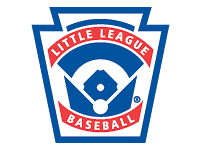 Arvin Little LeagueBy-Laws2013 – PresentLocal Little League Ground RulesArticle 1BackgroundThese local rules are made to supplement the Official Little League rules. Together, the Official Little League rules and these local rules shall govern the playing of baseball in the Local Little League program.1.01	The Board of Directors of the local league shall operate this league according to official regulations and playing rules of Little League Baseball, Inc., and all California District 61 policies al effect, and these local rules, recommendations and policies of the Little League Baseball, Inc., operating manual shall be implemented to the fullest extent in the best interests of all boys and girls within the local league.1.02	So that the local league may operate in the most efficient manner possible and so that those involved as volunteers remain engaged properly empowered to act in the best interest of all players, please direct all inquires to league officials before contacting District 61 administrators or Little League Baseball, Inc., staff in San Bernardino or Williamsport.1.03	The local league operates multiply divisions based primarily on player league ages. League age is determined by a players age on the date specified by Little League Baseball, Inc., and may change from season to season. Players shall play at the division level determined by their age as follows:a. 12 year olds – Majors
b. 11 year olds – Minors or Majors
c. 10 year olds – Minors or Majors
d. All 9 year olds – Minors or Majors (Only if they are drafted)
e. 8 year olds – Minors
f. 6-7 year olds – Coach Pitch
g. 4-5 year olds – T-BallArticle 2Objectives of Little League
2.00	Little League is an all-volunteer organization dedicated to service the youth in our community. The little league program seeks to provide an outlet for healthy activity and an opportunity for training under sound leadership, all in the context of community participation. The program further strives to help children become good and decent citizens and establish in them the values of team work, sportsmanship and fair play.Article 3Role of Parents and Volunteers
3.00	The role of parents and volunteers in little league is absolutely critical to its success. Players need each parent to volunteer and contribute their time and unique skills in order that the objectives of little league are met. Every parent has a skill that will benefit a child in the local league program. Parents shoulder the sole responsibility for making the local league program successful. The burden of operating the local league should not fall on only a few. Parents who shirk their responsibilities in this regard cannot expect others to assume the burden.
3.01	Managers, coaches, umpires, scorekeepers and facility managers are needed to help enable the game and make it a memorable, positive experience for all players. Other volunteers are needed to serve as league officers, members of the Board of Directors, fundraisers, team supporters, etc. The opportunities to serve are numerous.Article 4Sportsmanship
4.00	establishing in children the value of sportsmanship is one of the main objectives of Little League Baseball, Inc. The local little league fully expects this objective to be met every day of the season.
4.01	Sportsmanship comprises a communal, shared respect for all participants, be the players, managers, coaches, umpires or parents, regardless of the outcomes of a play, a call or a game. Sportsmanship is exhibited continuously and without reserve. Sportsmanship is learned and cultivated by example.
4.02	Practicing sportsmanship means: abiding by the rules of the game, avoiding argument, playing fair, respecting the other teams effort, offering encouragement, and accepting the judgment call of the umpires.
4.03	The following applies to all managers, coaches, umpires, parents, players and spectators at all times:
	a.	Any threatening, abusive, disruptive, uncontrolled, illegal behavior, the use of foul language, and any disregard for the rules, or encouraging players to break or mock the rules, in keeping with Little League Baseball, Inc., will not be tolerated under any circumstance and may lead to immediate ejection, suspension or other actions.
	b.	The consumption or use of alcoholic beverages or illegal drugs during any league activity is strictly prohibited. No persons associated with the local league shall be under the influence of alcohol or any illegal drug at any league activity. A violation of this rule will lead to ejection from the activity or game and/or suspension for the rest of the season.
	c.	The use of any tobacco product, including electronic devices, by managers, coaches, players and umpires is prohibited in the dugout and on the playing field during practices and/or games. A violation of this rule will lead to ejection from the game and/or suspension for the rest of the season.
	d.	Any misuse of league equipment by managers, coaches, players or umpires will be cause for ejection from the game or suspension from the league.Article 5Managers and Coaches
See Little League Baseball, Inc., official rules and regulations.
Article 6Umpires
While umpired must master the basic rules, regulations and mechanics, controversial calls will be made. This is a part of little league baseball – accept it!Article 7Spectators
7.0	All parents and spectators shall:
	a.	Recognize that little league players are children, not professional athletes, and each need ample encouragement, not deconstructive criticism. 
	b.	Applaud the good play of all participants and ignore the errors, reward great effort, initiative and hustle, congratulate the winning team and players, encourage the losing team and players and enjoy the game for what it is.
	c.	Constructively offer any criticism of the program to league or district officials and at the same time be willing to volunteer their services to improve the league and the district.
	d.	Demonstrate and recognize the effort expended by the volunteers by refraining from bad sportsmanship and “Grandstand Management”.7.01	Any use of alcohol, drugs or any form of tobacco, including electronic, on the playing field, in the dugouts, or within 50 feet of any playing field is strictly prohibited.Article 8Injured Players, Move-outs, Move-ups or ReplacementsSee Little League Baseball, Inc., official rules and regulations.
a.	If a major team loses a player for a justified reason, The manager should not approach a player, parent or coach. The manager is to inform the player agent and the player agent will draft a new player.
b.	A player on the roster that becomes injured should be replaced immediately:12 year olds can be replaced by any age player who meets the requirements9-10 -11 year olds can still be carried on the roster. An 11 year old will be drafted by player agent.A player may not be replaced during the last two weeks of the season.Article 9Protests
9.00	All of the rules, policies and procedures governing the playing of little league baseball are subject to the interpretation of the “Intent of the Rule” by the board of directors.
9.01	Every effort must be made by the managers and umpires to avoid lodging any protest during a game.
9.02	Protests cannot be made on an umpires judgment call, e.g., balls, strikes, safe, out, etc. 
9.03	Protests shall be made in accordance with Little League Baseball, Inc., official rules and regulations and the following procedures:
	a.	The protesting manager must announce their protest to the home plate umpire and must ask the scorekeeper to enter the protest immediately, not after the game, on the official score sheet.
	b.	The time, inning, outs and runner position must be entered at the time of the protest. The protesting manager must sign the score sheet at the conclusion of the game
	c.	The game shall then continue without further reference to the protest.
	d.	All protests must be confirmed in writing by the protesting manager and be presented to a member of the Protest Committee or the board of directors within 48 hours of the disputed call causing the protest.
	e.	Any violation of these procedures will result in the protest automatically being disallowed.
	f.	A fee of $50.00 is required to initiate the start of the protest. This fee will be refunded back to the protesting manager if the protest is ruled in their favor.
9.04	The protest committee or board of directors shall consist of the league umpire-in-chief, the league president and the player agent. The league president, at their discretion, may appoint additional members of the board of directors to serve on or replace others on the protest committee.
9.05	The protest committee or board of directors shall review the facts with the umpire(s) of record and the protesting manager.
9.06	The protest committee or board of directors will issue a final ruling on all protests within two weeks of the game in which the protest is being made.Article 10ParticipationSee Little League Baseball, Inc., official rules and regulations10.00	Minors – All players must bat at least once and play on the field for 6 defensive outs.Article 11Calling of a Game11.00	Games can be called due to inclement weather, curfew, playing field safety issues, temperature or light failure. Note: T-Ball umpires need the approval from a member of the board of directors to call a game.
11.01	The home plate umpire shall be the sole judge as to whether or when play shall be resumed after suspension of a game and as to whether or when a game shall be terminated after such suspension. Note: T-Ball umpires need the approval from a member of the board of directors to call a game.
11.02	The home plate umpire shall not terminate a game until at least 30 minutes after play has been suspended. The home plate umpire may continue suspension of the game as long as there is any chance to resume play.Article 12Rescheduling of Games
See Little League Baseball, Inc., official rules and regulationsArticle 13Time Limits
13.00	T-Ball games have a time limit of 1 ½ hours.
13.01	Coach Pitch games have a time limit of 1 ½ hours after 4 innings have been completed.
13.02 Minors games have a time limit or 1 ¾ hours with 3 completed innings and are considered a game.
13.03	Major games do not have a time limit. Note: New innings cannot be started after 10:00pm
13.04	Umpires shall try to avoid time limit restrictions by keeping the games moving.
13.05	The game starting time is determined by the time marked by the scorekeeper at the first pitch.
13.06	Tie games shortened by time limit rules are to be rescheduled per normal suspension game rules.Article 14Pregame Warm-ups
See Little League Baseball, Inc., official rules and regulationsArticle 15Manager Visits
See Little League Baseball, Inc., official rules and regulationsArticle 16Home/Visiting Team Pre and Post game Responsibilities
16.00	Pregame - A manager or coach from each time shall help prepare the field. Including installing bases, raking home plate area, chalking the lines and whatever else is deemed necessary.
16.01	Post Game – A manager or coach from each team shall help with the removal of bases, making sure all tools are put away correctly in the storage room
16.02	Each manager or coach will make sure their respective dugouts are clear of any trash and equipment after their game.
16.03	Whenever a league provided scorekeeper is not available, the home team is responsible for keeping the official score book and the visiting team is responsible for keeping the official pitch count. Umpires and scorekeepers must sign the scorebook and given to a member of the board of directors.Article 17Safety and Protective Gear
17.00	Safety is of paramount importance in the conduct of the little league program. All managers, coaches, umpires, parents, and players shall strictly adhere to these rules.
17.01	Managers shall ensure they have fully stocked first aid kits available at all practices and games.
17.02	Should a player be injured, the manager has first responsibility to assess the injured player and consult with their parent/guardian. All players, coaches, umpires and parents should stand aside. If there is any doubt as to the players’ condition, the manager or other responsible adult should call 911 and direct emergency crews to the field.
17.03	No game or practice session shall be conducted when weather or field conditions are unsafe, particularly when lighting is inadequate or when lightening or dust storms are nearby. In all such cases, all play should be suspended.
17.04	The home plate umpire shall suspend game play due to weather, darkness, or unsafe field conditions as stipulated in 17.03
17.05 The play area should be inspected frequently for holes, damage, stones, glass or any other foreign object.
17.06	Only managers, coaches, umpires and players are permitted on the playing field and dugout area during a game and practice sessions.
17.07	A manager, coach or helmeted player must retrieve bats left on the field after a batter has completed a time at bat. They shall not go on the field until all play has stopped.
17.08	During the games and practices all managers, coaches and players must remain alert and watch the ball at all times.
17.09	Head-first sliding, except when a player is returning to a base, is expressly against Little League Baseball, Inc., and will result in the player immediately being called out.
17.10	Protective Gear
	a.	All male players in minor and major divisions are required to wear an          athletic supporter and a protective cup. See rule 1.17 in the Little League Baseball, Inc., official rules and regulations for further information.
	b.	All offensive players on the field must wear batting helmets at all times unless a time out is called to allow for a helmet to be adjusted. Batters must wear batting helmets during all batting practices. For purposes clarity; the definition of a player required to wear a helmet will include any player who, for any reason, is attempting, or intending to attempt to strike a thrown, pitched, tossed or tee mounted ball, whether or not within a marked batter’s box on a practice or a game playing field; or any base runner or any base coach who is also a player.
	c.	If a batter/runner removes their helmet while on the field, even if returning to the dugout, the umpire will warn that player and the players’ manager
	d.	Equipment should be inspected daily for cracked or damaged helmets.
17.11	Managers and coaches will instruct defensive players to avoid occupying any baseline unless they have possession of the ball or are in the process of fielding a thrown ball. Managers and coaches shall further instruct catchers to refrain from occupying the runner’s pathway unless they have possession of the ball.
17.12	All league personnel, managers, coaches, umpires, parents and any other interested parties are encouraged to report any suspicious behavior or any unidentifiable persons or strangers frequenting or loitering around the ball park or practice fields to the local law enforcement or to any local league official.
17.13	Umpires have broad-based authority to make rulings on the basis of safety.Article 18Major Division – Special Playing Rules, Procedures, and policies
See Little League Baseball, Inc., official rules and regulationsArticle 19Minor Division – Special Playing Rules, Procedures and Policies
See Little League Baseball, Inc., official rules and regulations
	a.	All players shall bat and play 6 defensive outs.
	b.	Maximum of 5 runs per team per half inning
	c.	6th inning no run rule appliesArticle 20Coach Pitch and T-Ball Division – Special Playing Rules, Procedures and Policies
20.00	There will be no league standings or scorekeeping in t-ball
20.01	All t-ball teams will bat their complete roster each inning regardless of how many players are in the lineup, or how many outs are made. When a player becomes retired (out) that player will return to the dugout.
20.02	In t-ball, a ball must be hit off of a tee, which shall be placed on home plate. It shall be the umpires or Managers responsibility to remove the batting tee from the plate area should a play involve a player scoring. The player who occupies the defensive position of pitcher must stay in contact with the pitching rubber until the ball is hit.
20.03	Managers or coaches may stand near their batter and give advice but no placing or touching a batter is allowed. Two coaches are allowed on the field during a defensive play but must stay behind the baseline. The manager or coach must request time from the umpire before attempting to demonstrate a technique or explain a play to the players during the process of the game.
20.04	Coach Pitch, the batter will get 6 pitches, if the last pitch is not hit, the batter is out. The player who occupies the defensive position of pitcher must stay in contact with the pitching rubber until the ball is hit.
20.05	Only players on the official roster are allowed in the dugout and must be in full uniform as required by the local board of directors. Example: Shirts, Hats, Pants and socks if provided. All players must be properly dressed and groomed. Shirts must be tucked into pants and socks must match and fir properly.
20.06	Approved safety equipment: protective helmets, safety type ball, etc. must be used.
20.07	No team shall have less than 9 players or more than (TBD after sign-ups.)
20.08	Defensive teams shall consist of all players present for the game, with a maximum of 6 infielders as per official Little League Baseball, Inc., rules and regulations. The infielder shall no position themselves beyond the imaginary line between the pitcher’s mound and first base or the pitcher’s mound and third base. The offensive team shall consist of all players present for the game.
20.09	The umpire shall declare the ball dead when the pitcher has controlled possession of the ball and is inside the pitchers circle. Runners that are past the halfway mark between the bases, when the pitcher obtains the ball may advance to the next base at their own risk.
20.10	Runners must stay in contact with the base until the ball is hit. When players have advanced as far as possible without being out or retired, the umpire shall call time and place ball on tee. When all defensive players are in proper position the umpire shall call play ball and the next batter shall take a turn at bat. Stealing of bases is not allowed. Base coaches are not allowed to touch a runner in an effort to get them to run.
20.11	T-ball, only one base allowed on an overthrow
20.12	Coach Pitch, Standard baseball rules apply to overthrown balls. The ball is only dead if out of playing field.
20.13	Fouls are called the same as in conventional baseball, except a foul includes a ball, which travels less than 15 feet from home plate in fair territory. A line 15 feet from home plate shall be chalked from the first baseline to the third baseline.
20.14	T-ball, There are no strikeouts; each batter has an unlimited number of swings.
20.15	Batters are not allowed to bunt or take half swings or swinging bunts. If in the umpires judgment, the batter was not taking a full swing; the batter may be called back to bat again.
20.16	A manager and two coaches are allowed in the dugout to help maintain control of the players. The team’s scorekeeper may also help in the dugout to assist the players.
20.17	Coach Pitch, games shall be played under the 8 run rules regardless of how many runners are on base. 
20.18	The ball will be called dead the first time a batter throws the bat. The batter will be warned the first time and called out the second time during that same at-bat.
20.19	T-ball, If a player bats out of turn, the scorekeeper shall inform the manager that a player has batted out of order. There is no penalty and that player shall not have another turn at but during that inning, but shall resume normal batting order position the next time up.
20.20	Coach Pitch, Standard Little League Baseball, Inc., rules apply for batting out of order.
20.21	No sodas, energy drinks or candy is allowed in the dugouts during a game.Article 21Majors Season
21.00	The major division shall be split into two half seasons. See Regulation VII letter (f)
21.01	At the end of the season, winner of the first half will play the winner of the second half to determine first place. In the event one team wins both half’s no playoff will be played.
21.02	In the event two or more teams have identical win/loss records, the tie shall be broken using the following factors, in descending order:
	a.	The team with the best win/loss record in the regular season between the teams that are tied.
	b.	The team that scored the most combined runs in all the games played between the teams that are tied.
	c.	The team with the best win/loss records in the second half of the season.
	d.	If the teams are still tied after all of the above factors, the tie shall be decided by a coin toss.Article 22Draft Rules T-ball, Coach Pitch and Minor Divisions
22.00	All T-ball and Coach Pitch players will be selected by age only.
22.01	Minor players will be selected by rank only.
22.02	Manager and one coach may exercise options on their sons/daughters/grandchildren and must assist throughout the season. No coaching substitutions allowed unless approved by the local board of directors.Article 23Draft Rules Major Division
23.00	Each team roster must be filled with a minimum of 12 registered players on draft night. Players returning to the team must be signed up at least 48 hours prior to the draft. Majors signing up late will be put on a waiting list and will not be guaranteed a place on a team.
23.01	Only sons, daughters, grandchildren and siblings will be allowed as options.
23.02	Teams shall not select more than 8 players in any given age group.
23.03	Majors will consist of 9, 10, 11 and 12 year olds. All 12 year olds must be drafted before options.
23.04	Players shall never be told the position in which they were drafted.
23.05	Each manager requiring 8 or more players prior to the draft to complete the roster will be allowed one bonus pick as the completion of round four. If more than one manager is allowed to bonus under the section, the order of rotation will be identical to that being followed in the draft.Options: An option is an agreement between the manager and the player agent covering a special condition. All options must be turned in, in writing and be submitted to the player agent 48 hours prior to the draft. There are 3 options and are as followed:
	a.	Brothers and Sisters in Draft: Any manager may submit an option in writing to the player agent on two or more brothers and or sisters becoming candidates who are subject to the draft. When the first brother or sister is drafted under the option agreement, the manager automatically accepts the brother or sister on the next turn. The option must be completed within the first three selections.
	b.	Brothers or Sisters of a player currently on a team: A manager shall submit an option in writing on a draftee if the player candidate’s brother or sister is a member of the manager’s team. The option must be completed within the first three draft selections.
	c.	Sons or Daughters of managers (including grandchildren): A manager who has a son or daughter that is eligible for the draft, who wishes to draft them must state so in writing to the player agent prior to the draft. If so, stated the parent manager is required to exercise this option prior to the close of the specific draft round depending on the player’s league age of the song or daughter. Parent manager options take priority over any other option.Draft Round		League Age
	5			9
	4		          10
	3		        11-12
A new coach shall not be appointed not approved until after the draft to avoid red shirting of players through selective coaching appointments. A returning coach through the manager may exercise an option in writing to the player agent provided:
	a.	The coach has served as a manager or a coach in the league at any level for the past two years and
	b.	The coach must be returning to the same major team as last year.
All 9-12 year old players at the minor level, and who have played in the minor division in the previous season, are eligible for the draft into the majors regardless if they have tried out or not.
Options must be presented in writing to the player agent, no exceptions.
Trading
Following the draft, managers may if they desire, trade players up to 14 days before the first scheduled game. All trades shall be made with the approval of the player agent. 
23.06	The sons and daughters of coachers shall not be protected. The board of directors will not recognize or enforce and “gentleman’s agreement” between managers concerning the selection of coaches sons and daughters.
23.07	Managers and coach representatives are not to discuss the draft order or trades of their team with anyone who was not present at the draft. Any violation of this rule will be looked on with great displeasure by the board of directors and may result in the expulsion of the manager and or coach representative from the league.Article 24All-Star Team Selection
24.00	This is the source of many lawsuits and threats of lawsuits in little league. If the local league conducts its tournament team selection in the open, democratically, it will avoid many problems. The criteria for selection must be limited to the following.
	a.	Eligibility
	b.	Availability
	c.	Ability
24.01	Eligibility refers to:
	a.	Age; does all-star tournament satisfy the age requirements?
	b.	Participation in half of the regular season as of the date of the tournament teams are announced in that division.
	c.	Residence, do all the all-star nominees live within the league boundaries?
24.02	Availability refers to:
	a.	Whether the candidate will be able to practice and play with the team.
	b.	Will the player be away on vacation during practices or games? If so, the league may wish to disqualify the player from consideration.
24.03	Ability refers to:
	a.	Ability is solely in the opinion of those making the selections.
24.04	The local league strives to ensure regular season play offers each player ample opportunity to play and experience full the game of baseball. With respect to its all-star teams, the local league desires to field the most competitive teams it can for the all-star tournament. The all-star teams must be comprised of the very best players in the league and be of a size to accommodate the issues of both playing time and substitutions. The local league believes that it is important that players in the league are included in the selection process and that the process is fair to all players. All outstanding players must be given the opportunity to make and all-star team regardless of popularity, school, affiliation, parental influence or manager prejudice.
	a.	Managers and coaches must understand from the beginning that their position as a manager and coach does not ensure an automatic slot for their son or daughter on the all-star team. If the manager believes that their child should be placed on the all-star team simply because of their volunteer status in the league then they are involved in little league for the wrong reasons.
All decisions regarding all-star teams must follow these guidelines:
	a.	The process for selecting all-star teams will consist of candidate selections made by players and managers, tryouts of selected candidates and a final selection by the all-star committee (managers).
	b.	The all-star team selection process will begin no later than two weeks prior to the earliest date permissible as determined by Little League Baseball, Inc., rules and regulations.
	c.	Each all-star team representing the local league will consist of 12 players.
	d.	The local league strives to field the most competitive all-star team possible and only parents and players who are committed to hard work and practice time required to participate at this level of competition. Prior to all-star team tryouts each manager with a player(s) selected to the all-star team will be responsible for obtaining a written commitment from the parents of that player who was selected for an all-star tryout.Article 25Disciplinary Procedures
25.00	The local board of directors retains the right to disciplinary actions against any person involved in any program, including but not limited to league officers, umpires, managers, coaches, parents, players or anyone viewing or attending any local league program. Activities or actions leading to disciplinary action are as follows but are not limited to violation of Little League Baseball, Inc, rules and regulations, policies, operating manual or any local league rules or policies.
25.01	All disciplinary actions shall be initiated by the filing of a written complaint with the local board of directors or the division representative. The complaint must detail the grounds of the complaint, a brief description of the facts of the alleged violation(s) along with the name and address of the accused, and the date, time, and location of the alleged violation(s). The complaint shall also contain the complainant’s names, address and phone number and shall be signed by the complainant. The complaint shall be hand delivered to a member of the local board of directors promptly after the occurrence of the alleged violation(s).
25.02	Upon receipt of the complaint, the local board of directors/division representative shall take prompt action to meet in executive session, discuss the complaint, and determined whether disciplinary action may be warranted and if so, what action. In the vent that a member of the local board of directors is the subject of the complaint he/she shall not be present when the board of directors reviews the complaint. The board of directors shall promptly notify the complainant in writing of its decision and work to implement any disciplinary action it deems necessary. 
25.03	Unless the board of directors deems disclosure to be in the best interest of the local league, the proceedings of all disciplinary actions shall be confidential.
25.04	Any complaint or person subject to disciplinary action who wished to appeal the board of director’s decision may do so by contacting the District 61 administrator.
25.05Under emergency circumstances, when immediate action must be taken to protect the welfare of any individual involved in any way in the local league programs, including spectators and those selected by the programs, the local league president, or any person specifically designated by him or her, may summarily suspend any individual from further participation, subject to the filing of a complaint and the procedure as set forth above. Such emergency suspension may be made orally and shall be immediately followed by a complaint made in writing and delivered to the board of directors in accordance with the procedures detailed above.AMENDMENT TO BY-LAWS Pursuant to a Unanimous vote by the Board of Directors of Arvin Little League, dated July 18th 2016, the By-laws of the Arvin Little League were amended as follows, effective as of such date:All Board of Director Officers are to read the complete by-laws and sign their name stating that they understand and agree to abide by all rules stated thereof.Each team is responsible for raising a minimum of $200 for Arvin Little League. The funds that are raise are to be used for the entire league and not one specific team. If by 4 weeks prior to the beginning of the regular season a team has not been able to raise the minimum amount, the Manager will receive a verbal warning from the Board of Directors. If by 2 weeks prior to the beginning of the regular season a team has not been able to raise the minimum amount, the Manager will be replaced and will not be able to coach for the remainder of the current season.All-Star player voting; Each team will have a 13 player roster and at least 2 players from each regular season team will be represented. (based on a maximum of 6 teams per division.There will be 2 player voting sheets, one for each division, The 9/10/11 year olds and 10/11/12 year olds, which will include their regular season team, age, and primary and secondary positions.All-Star Coaching selection – The Managers ONLY of the teams will be given priority based on their regular season standings. The Manager who is selected for the All-Star teams will be able to pick any regular season roster coach. Each member of the coaching staff will be informed of all obligations that fall with the All-Star teams before being approved.T-ball and coach pitch games will NOT have paid umpires. Each Minor and Major league division coaching staff will be required to umpire T-ball and Coach Pitch games on a rotating basis. One member from each team coaching staff will be represented on the rotating schedule. If that team is unable to provide a member of the coaching staff for their scheduled game to umpire, the Manager will be suspended their next scheduled game.HOME team of first game is required to setup the fields no later than 10 minutes prior to game time. That includes Chalking, Raking and putting in the bases. The AWAY team of the last scheduled game will be required to clean up the field at the end of their game. Putting away the bases, Raking the home plate area and making sure all trash is picked up.